Name		Date	In your own words, write the meaning of each vocabulary term.coordinate proof – involves placing geometric figures in a coordinate planeNotes:Name		Date	Extra PracticeIn Exercises 1 and 2, place the figure in a coordinate plane in a convenient way. Assign coordinates to each vertex. Explain the advantages of your placement.In Exercises 3 and 4, write a plan for the proof.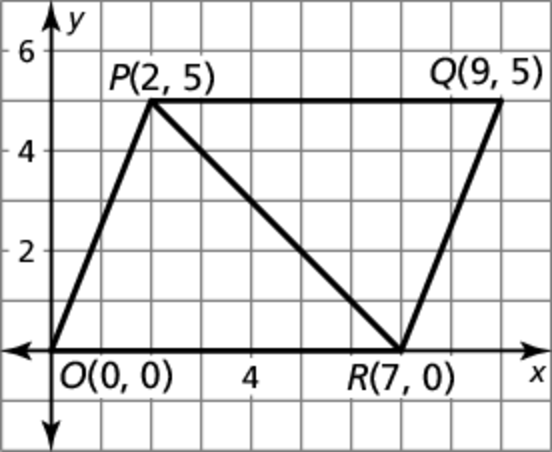 	3.	Given	Coordinates of vertices of  and 		Proof	Name		Date		4.	Given	Coordinates of vertices of and 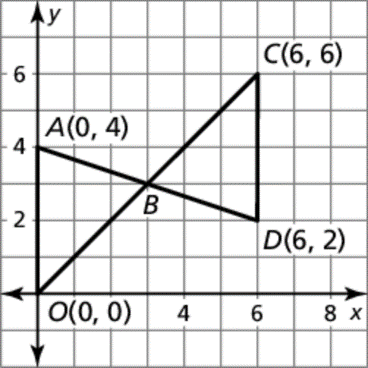 		Prove	B is the midpoint of  and 	5.	Graph the triangle with vertices A(0, 0), B(3m, m), and 
C(0, 3m). Find the length and the slope of each side of the 
triangle. Then find the coordinates of the midpoint of each 
side. Is the triangle a right triangle? isosceles? Explain. 
(Assume all variables are positive.)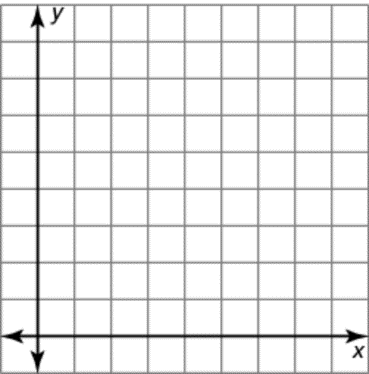 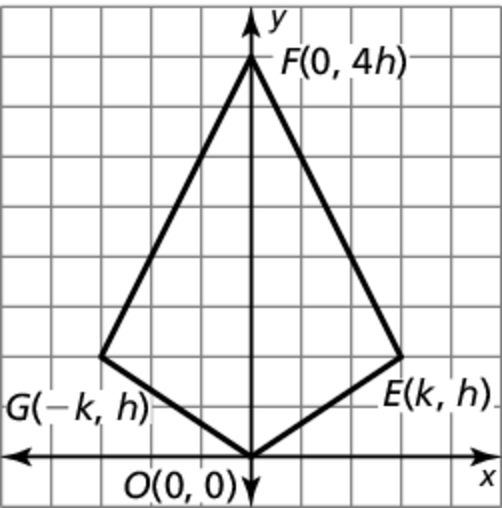 	6.	Write a coordinate proof.		Given	Coordinates of vertices of  and 		Prove		1.	an obtuse triangle with height of 3 units 
and base of 2 units	2.	a rectangle with length of 2w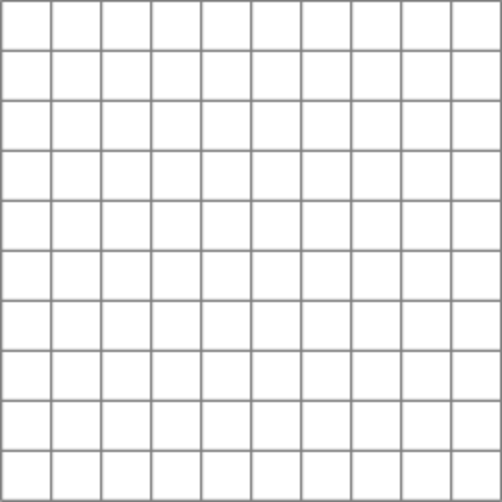 